Kunterbunte PudelmützenMaterial: 	- Festes Papier in einer Farbe deiner Wahl (z. B. Tonkarton)			- Fingerfarben (oder alternativ Buntstifte, Filzstifte, was ihr gerne mögt)			- Watte (zerpflückte Wattepads funktionieren auch)			- 1 Foto oder ein gezeichnetes Gesicht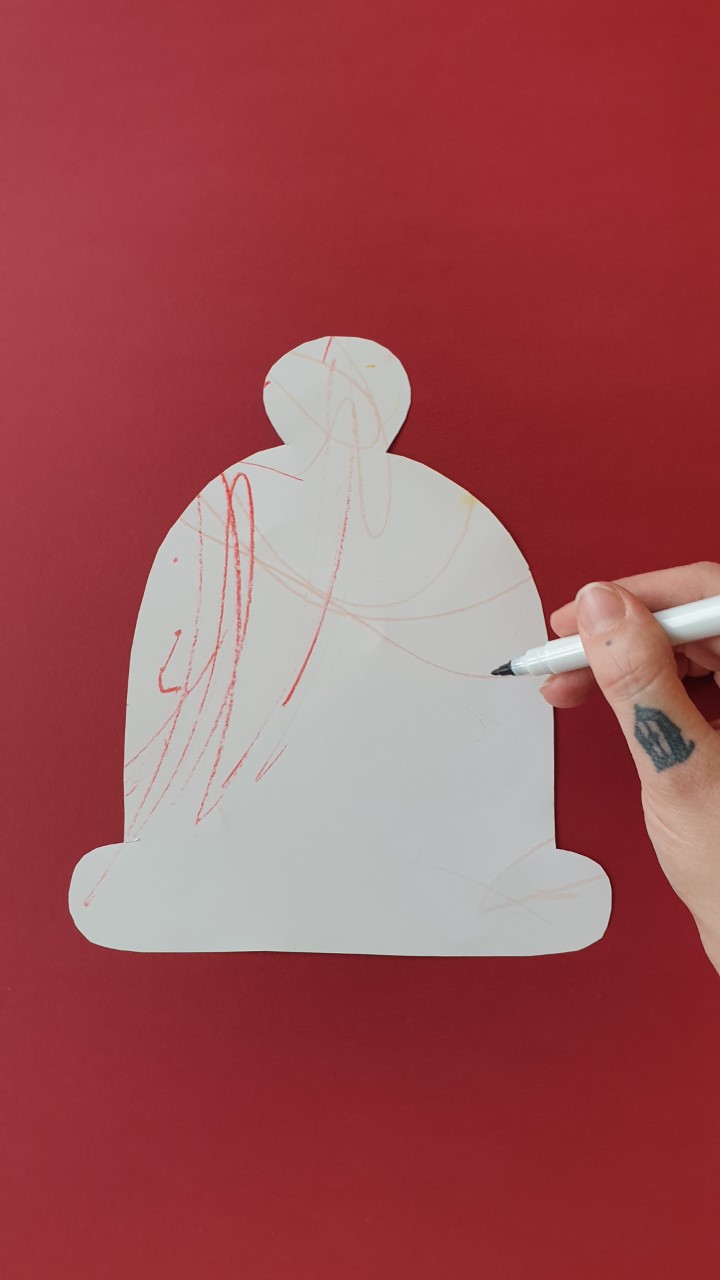 Zeichne eine Schablone von einer Mütze auf ein Stück Papier. Schneide es aus und übertrage es auf dein Bastelpapier.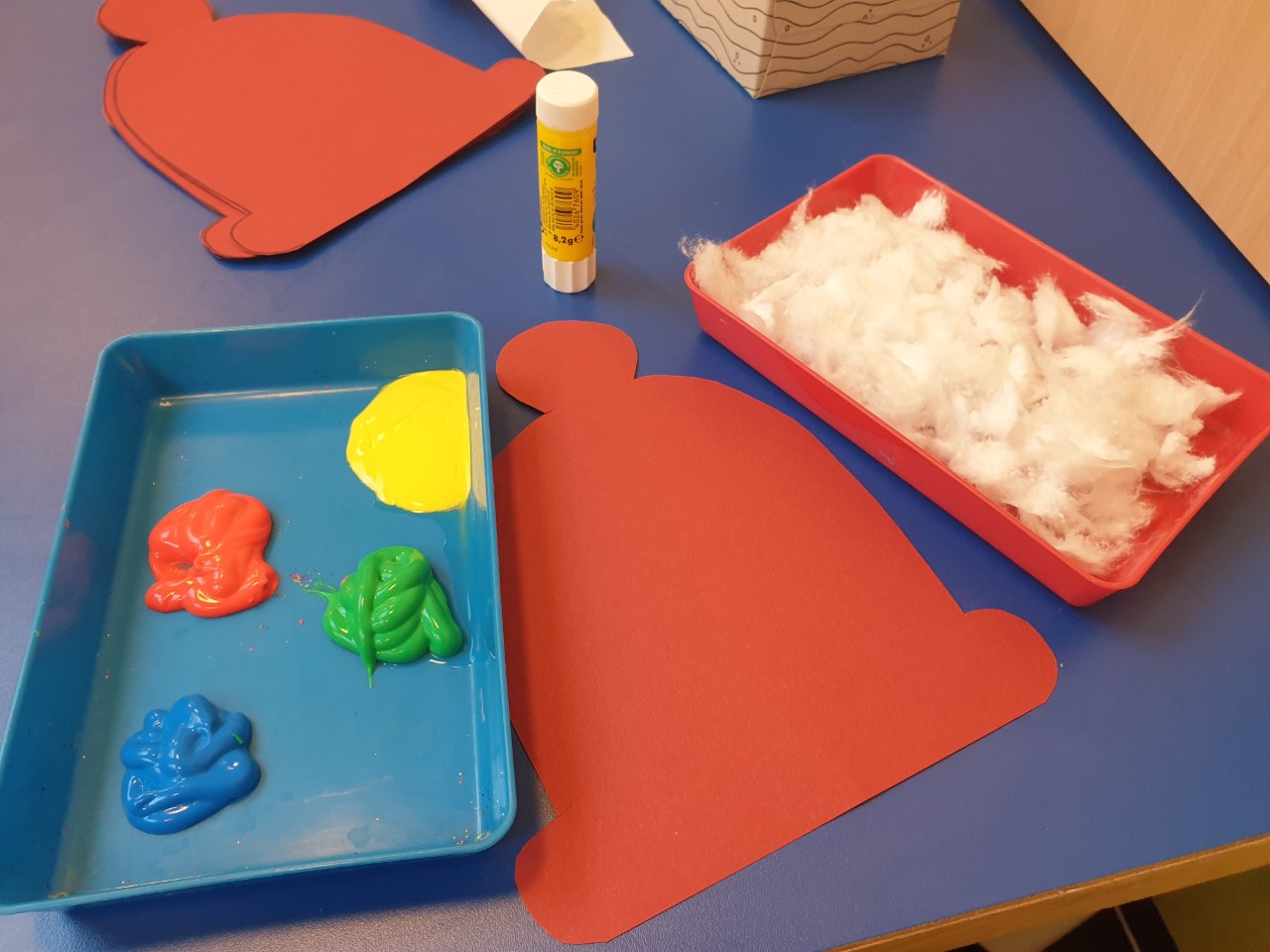 Stelle das oben genannte Material bereit und lege am besten gleicheinen feuchten Lappen, Küchenrolle oder Feuchttücherdaneben.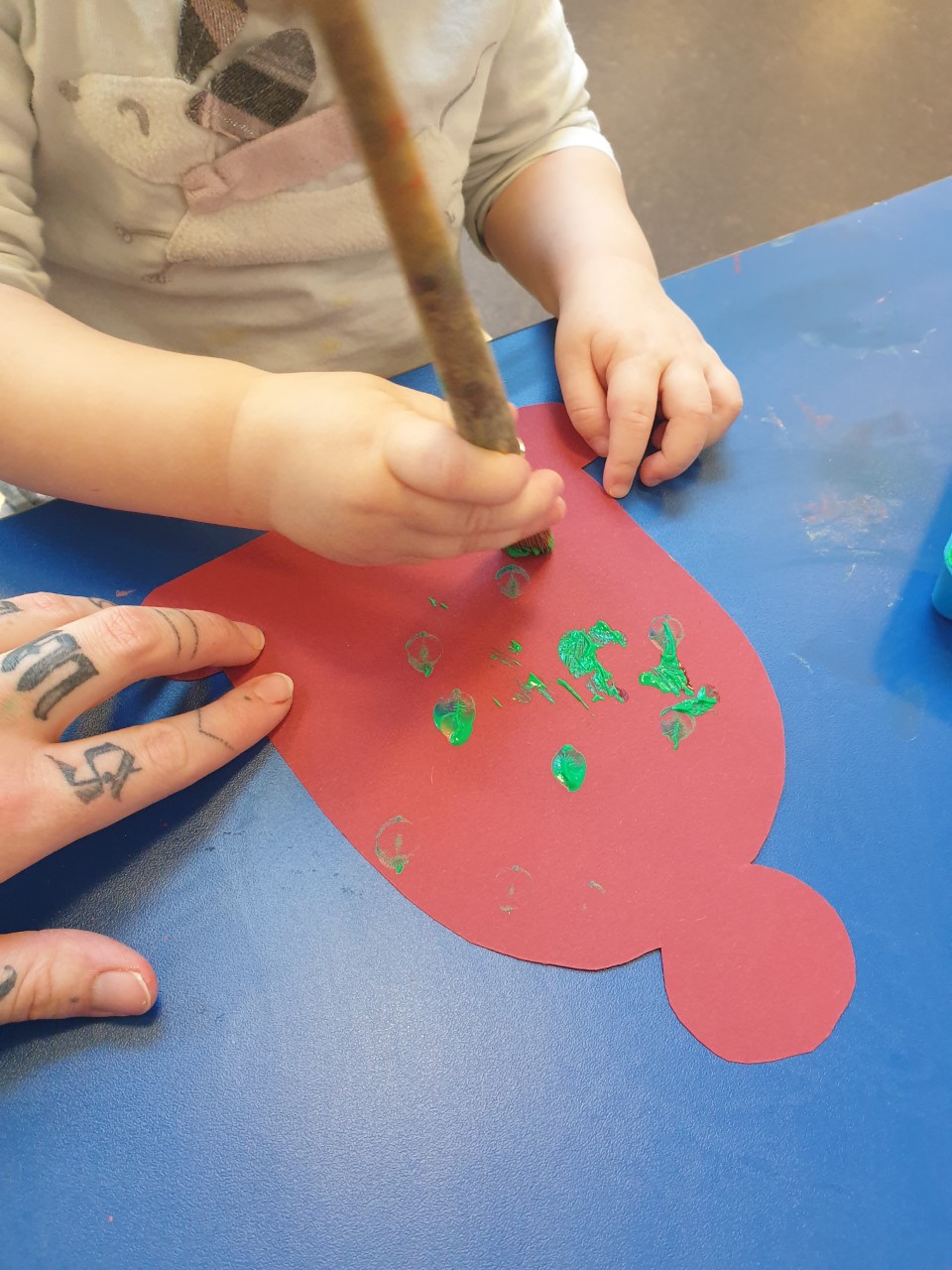 Manche Kinder mögen nicht gernemit den Fingern in die Farbe, dasist ganz normal. Alternativ könnt ihr auch Stifte oder einen PinselBenutzen.Bemale die ganze Mütze bis sie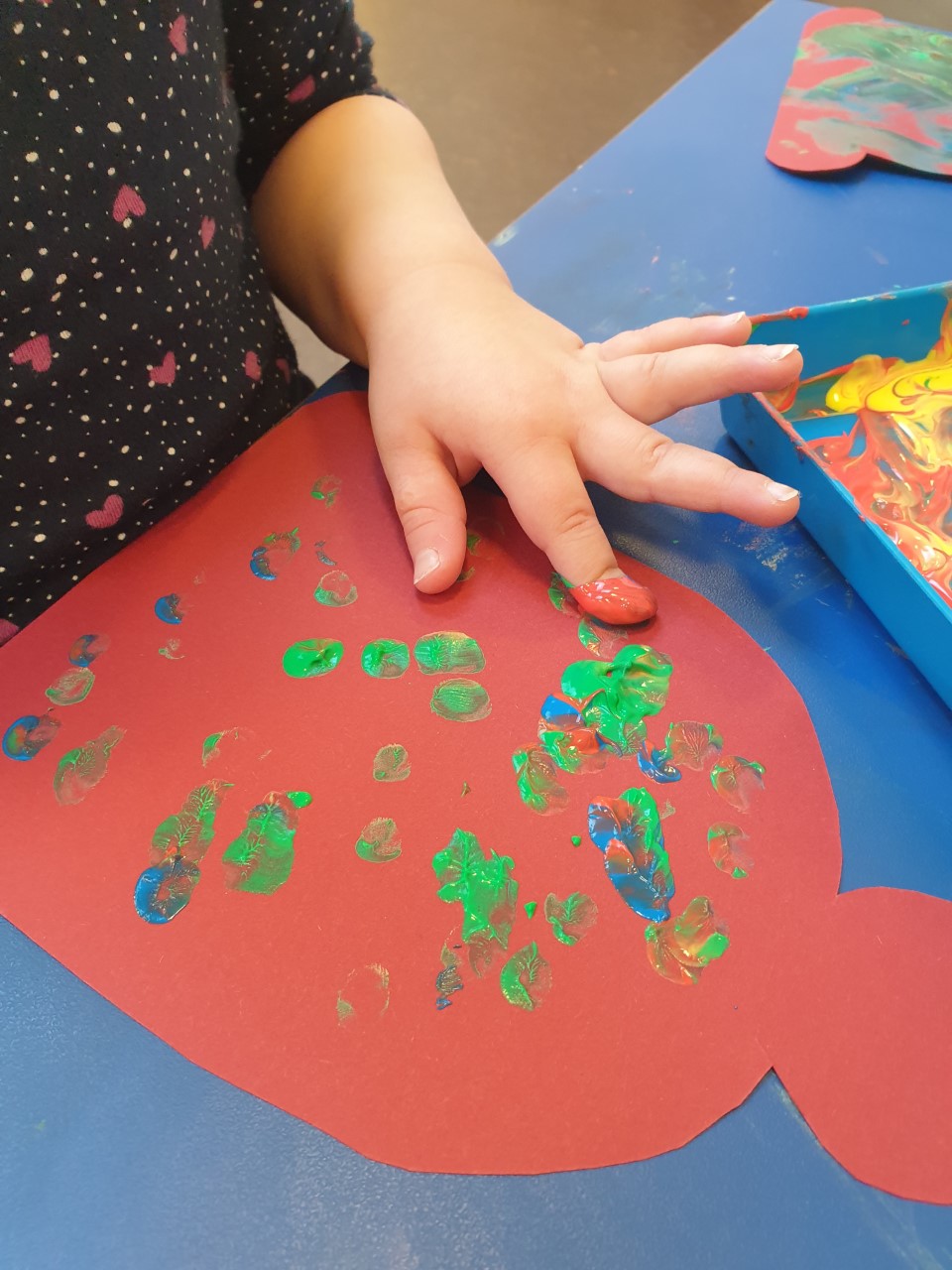 schön bunt ist.Wenn alles trocken ist, bestreiche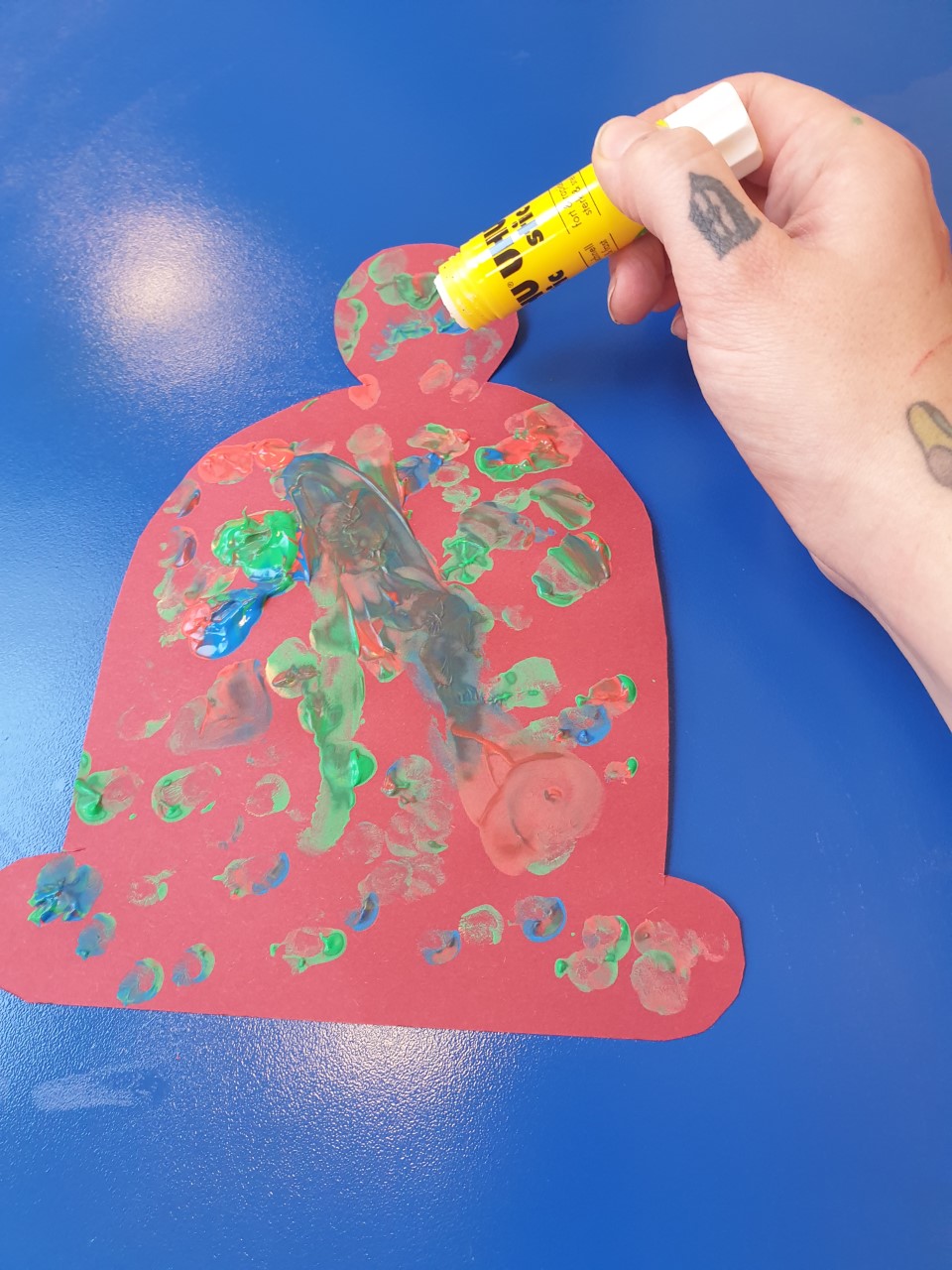 die Bommel und den breitenRand der Mütze mit Kleber. 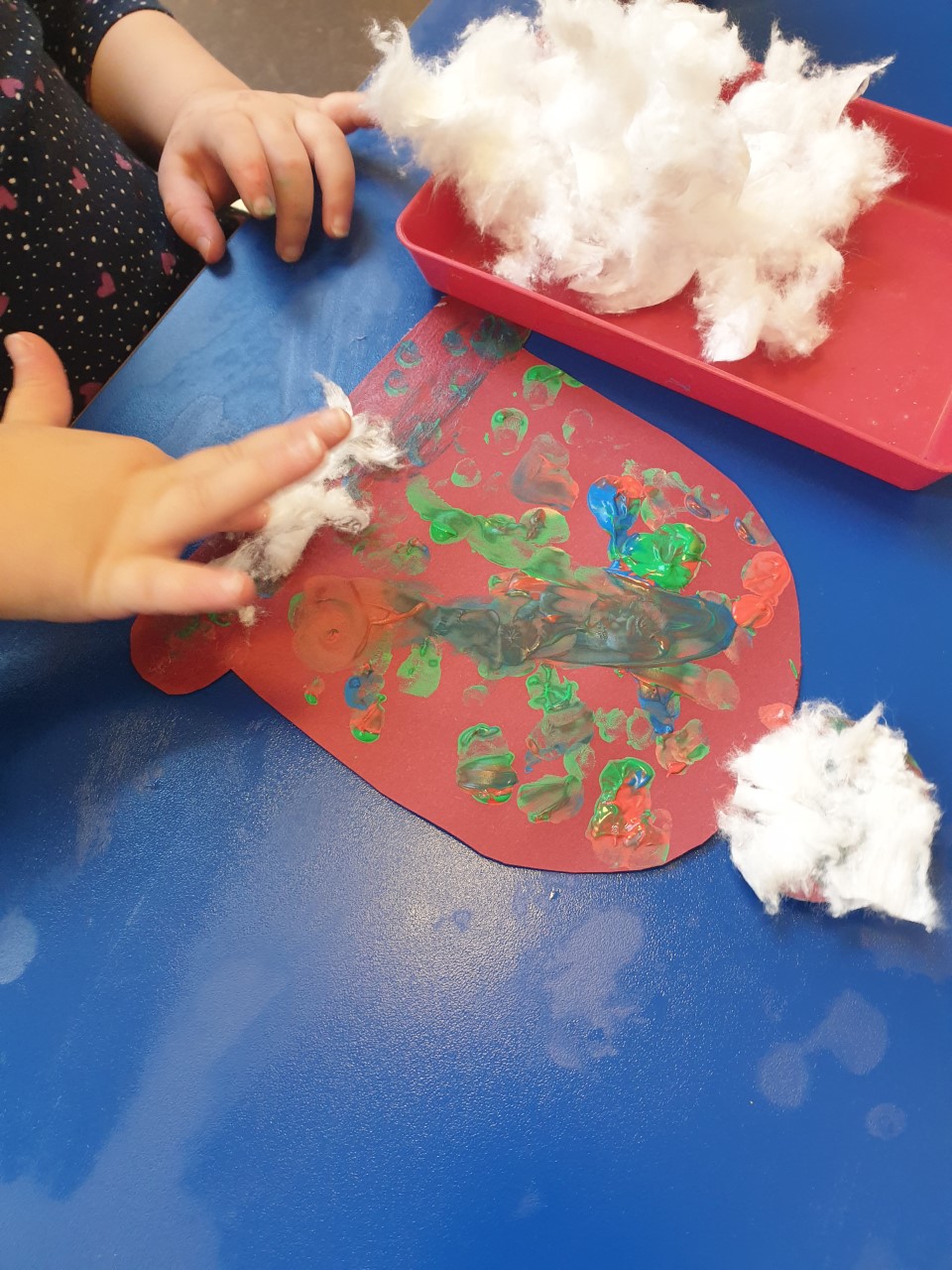 Beklebe die Bommel und den Rand mit Watte. 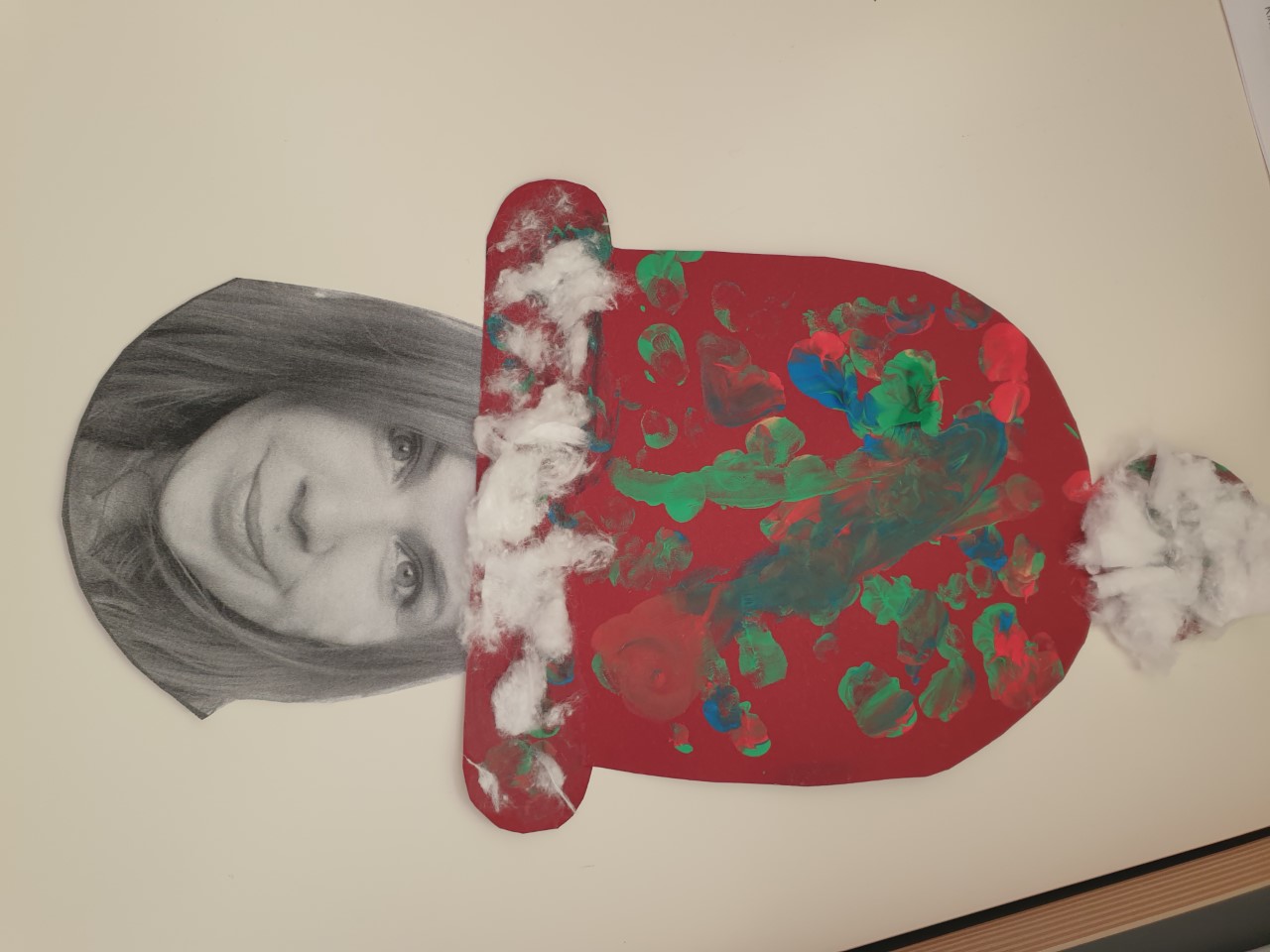 Klebe ein Foto von deinem Gesicht unter die Mütze oderMale ein lustiges Gesicht mit Buntstiften. Fertig  